Меню для обучающихся 1-4 классов.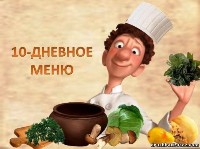 1 день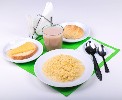 2 день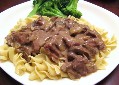 3 день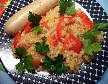 4 день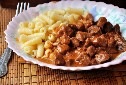 5 день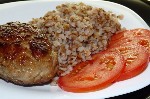 6 день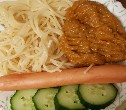 7 день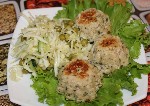 8 день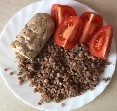 9 день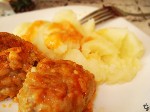 10 день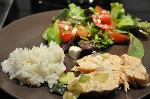 